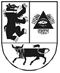 ŠIAULIŲ LOPŠELIS-DARŽELIS „KREGŽDUTĖ“2019 M. GRUODŽIO 31D.  BIUDŽETO IŠLAIDŲ SĄMATOS VYKDYMOAIŠKINAMASIS RAŠTAS2020-01-15ŠiauliaiŠiaulių lopšelio darželio „Kregždutė“ 2019 m. gruodžio 31 d. biudžeto išlaidų sąmatosvykdymo ataskaitoje asignavimų planas iš:Savivaldybės biudžeto lėšų sudarė 215500 Eur ,iš jų Darbo užmokestis ir sodra 192100 Eur. , prekėms ir paslaugoms 22400 Eur. darbdavių socialinė parama pinigais 1000 Eur . Per IV ketvirtį gauta asignavimų :Biudžeto 215500 Eur. iš jų: Darbo užmokesčiui ir sodrai gauta  192100 Eur. , panaudota 192100 Eur ,  liko nepanaudota  0 Eur. Prekėms ir paslaugoms gauta 22400 Eur. , panaudota 22400 Eur , nepanaudota 0 Eur, Darbdavių socialinė parama pinigais gauta 1000 Eur , panaudota 1000 Eur. nepanaudota 0 Eur.                   Moksleivio krepšelio iš valstybės biudžeto lėšų asignavimų planas sudarė 134700 Eur. , iš jų ikimokyklinio krepšelio 122600 Eur ir priešmokyklinio 12100 Eur,  darbo užmokesčiui ir sodrai 129000 Eur , prekėms ir paslaugoms 4900 Eur , darbdavių socialinė parama pinigais 800 Eur.Per IV ketvirtį gauta asignavimų:Valstybės biudžeto 129000 Eur, :Darbo užmokesčiui ir sodrai  gauta 129000 Eur. panaudota 129000 Eur. nepanaudota 0 Eur.Prekėms ir paslaugoms gauta 4900 Eur, panaudota 4900 Eur. nepanaudota 0 Eur. darbdavių socialinė parama pinigais gauta 800 Eur , panaudota 800 Eur .nepanaudota 0 Eur.                    2019 m. pajamų už teikiamas paslaugas planas sudarė 60000 Eur. . Per  4 -ius ketvirčius surinko  ir pervedė į savivaldybės biudžetą įmokų 55380 Eur už teikiamas paslaugas  , gavo iš savivaldybės 50600 Eur. panaudojo 50600 Eur. nepanaudota 0 Eur.                      2019 m. gruodžio 31 d. Šiaulių lopšelio-darželio „Kregždutė“ kreditinis įsiskolinimas- 0 Eur. Tai skola už komunalines paslaugas, kurių nepavyko teisingai įvertinti ir atsiskaityti iki gruodžio pabaigos.                  Debitorių –kreditorių sąrašas pridedamas.	Šiaulių lopšelis darželis KREGŽDUTĖ gautinos sumos sudaro 3972,33 Eur. įmokos už vaikų išlaikymą įstaigoje.                  2019 m. gruodžio 31 d. Šiaulių lopšelį-darželį „Kregždutė“ lankė 116 vaikai ,     iš jų 13 atleisti nuo mokesčio  50 %  ir 3  vaikas atleistas nuo mokesčių už išlaikymą įstaigoje  –  100 % ,         0 vaikai gauna nemokamus pietus .                   Direktorė                                                                                           Nijolė GudžiūnienėŠvietimo centro  buhalterė                                                                Aldona Latonienė